Pine Mountain Middle School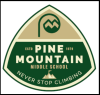 Syllabus 2019-2020Subject:  Language ArtsGrade:  8Teacher Contact Information:Units of Study:Grade Distribution:	Formative Assessment					40%Summative Assessment					60%Text/Resources:          	SpringBoard English Language Arts.  The CollegeBoard, 2018.Online text:  https://cobbga.springboardonline.org/ebook/loginDisclaimer: Students are responsible for their own textbooks and class novels. Lost textbooks must be replaced by the parent/legal guardian at $82 each. Lost novels must be replaced by the parent/legal guardian.Blog:			https://pmms8elahutzler2019-2020.weebly.com/Homework Policy:Unfinished class assignments and/or scheduled homework assignments are to be completed at home; class assignments finished at home should be submitted the following day at the beginning of class. Help sessions will be scheduled as needed; contact your teacher to make an appointment.Late Work Policy:It is the student’s responsibility to make up graded classwork and homework.  Pursuant to Cobb County School District policy, homework will be accepted one day late for half credit.  Grade Recovery Policy:Students will be eligible to improve a summative grade if they complete an error analysis activity or attend a help session. Advanced Content Classes: For students in the advanced content ELA classes, the course is differentiated in content, pacing, process skills, and expectation. Curriculum content has been designed or mastery and extension of state and district standards. The district has established criteria and guidelines that identify students who will be successful with the advanced curriculum.  Students must meet continuation criteria to remain in the class. *Students must maintain an 80 to remain in the advanced content classes.Disclaimer:To better accommodate the needs of students, the syllabus is subject to change.  Refer to the teacher’s blog/calendar daily (www.cobbk12.org/PineMountain) to remain abreast of changes.Teacher NameTeacher EmailMs. Linda Hutzler linda.hutzler@cobbk12.orgMs. Olivia McEvilly olivia.mcevilly@cobbk12.orgMs. Ann Ogleann.jacobs@cobbk12.orgMrs. Gillian Skowgillian.skow@cobbk12.orgMs. Frances Willisfrances.willis@cobbk12.org1st Semester2nd SemesterReading:	Literary TextReading:	Literary TextInformational TextInformational TextWriting:	Hero’s Journey NarrativeWriting:	Presenting Voices of the Holocaust Definition EssayArgumentative EssayExplanatory EssayMultimedia CampaignAnalysis of a Humorous TextPresenting Shakespearean Comedy